Obec Suchov zve DNE 8.5.2022                        všechny maminky, babiČky a ostatní na oslavu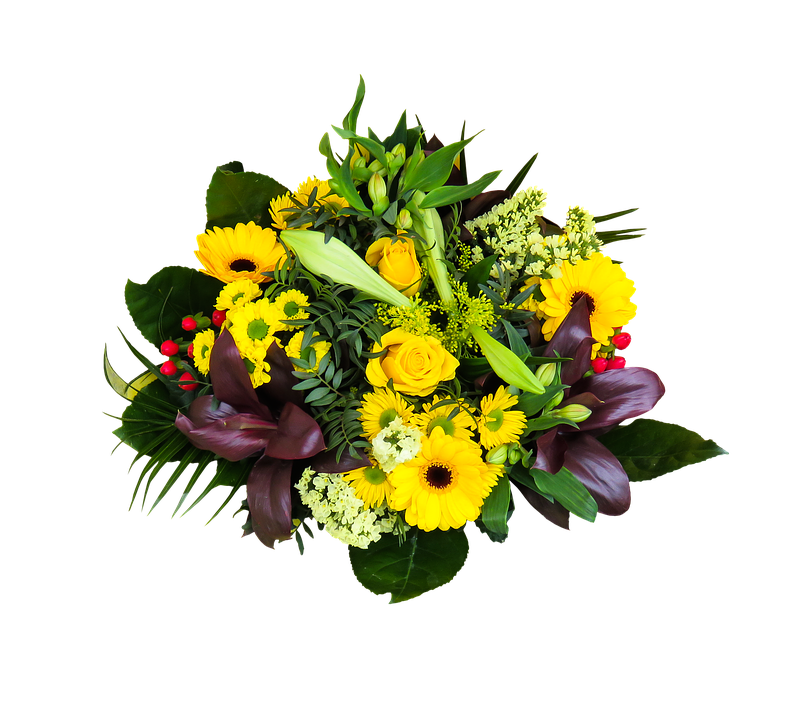 Dne MATEKZaČátek v 14.00hod v sále kulturního domuÚČINKUJÍ DĚTI Z MATEŘSKÉ ŠKOLY / Folklorní soubor Suchovjan / SOUBOR SUCHOVJÁNEK